January 2023 Report for the month of December 2022Deputy Chief – Neal OlsonThis Month’s Events (i.e. Training, Public Education Events, Special Events)12/7	P1FFA Meeting and apparatus checks12/14	District Christmas Party12/15	Board of Directors Meeting12/19	EMS Drill	12/23	Office Closed – Christmas Eve (Obs)12/26	Office Closed – Christmas Day (Obs)Upcoming Events (i.e. Training, Public Education Events, Special Events)1/2/23	Office Closed – New Year’s Day (Obs)1/3	Officer Meeting1/4	P1FFA Meeting and apparatus checks1/6	Chaplain McMillian appreciation coffee1/11	Drill – FF Skills Development, Recruit Meeting1/16	Dr. Martin Luther King Jr. Day - Office Closed1/18	Drill – FF Skills Development1/21	Talmadge Rd. Cleanup1/23	EMS Drill1/25	Pediatric Advanced Life Support1/25	Pediatric Advanced Life Support (PALS)1/25	Drill – FF Skills DevelopmentInformational Items –  Incidents (not a record) for the month of December 2022. (Report #1081 not attached) 3611 Incident (another record) for Calendar Year 2022 Hours of Training and Continuing Education for the month of December 2022. 7284 Hours of Training and Continuing Education for Calendar Year 2022           (Report #1676 not attached)  certification(s) received in the month of December (Report #1638 not attached)  69 DPSST Certifications for Calendar Year 20227 – Firefighter I 5 – Firefighter II5 – Driver4 – Pumper Operator5 – Mobile Water Supply Operator4 – Wildland Fire Apparatus Operator4 – Fire Officer I3 – Fire Officer II8 – HazMat Awareness7 – HazMat Operations Level3 – HazMat Incident Commander4 – Wildland Firefighter Type 21 – Wildland Firefighter Type 12 – Engine Boss1 – Strike Team Leader1 – Task Force Leader2 – Instructor I1 – Instructor II1 – Instructor III1 – Instructor Live Fire Respectfully SubmittedNeal OlsonTraining Calendar 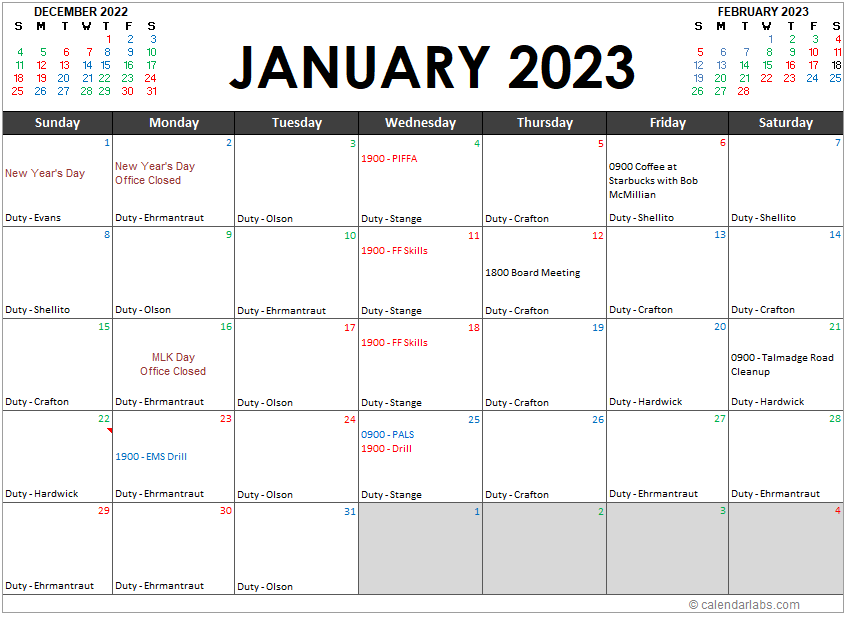 